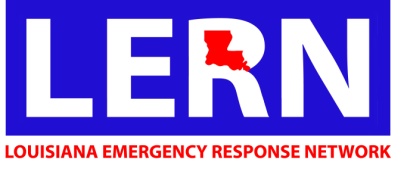 Louisiana Emergency Response NetworkBoard MeetingOctober 21, 2010LERN 14141 Airline Highway, Building 1, Suite BBaton Rouge, LA  708172:00 PM – 4:00 PMAGENDAWelcome/IntroductionsRoll CallApproval of AgendaApproval of Minutes, August 20, 2010 and August 21, 2010Ratification of Commission Members					E. MederosContractsShareCor – for approval						C. BarrettRFP for Consulting Services – status 					R. PottschmidtShreveport Communications Center Lease – for approval		R. PottschmidtFiscal Year 2012 Budget							F. MartinezBoard Retreat Report							C. SlaughterStandard LERN Entry and Destination Protocol – changes for approval	R. CosciaBoard Chair 								C. BarrettPublic CommentsAdjournmentNEXT MEETING DATE – January 20, 2011